Veel gemaakte fouten plus tips bij examen geschiedenis.Vragen uit examen 2016 (1e deel)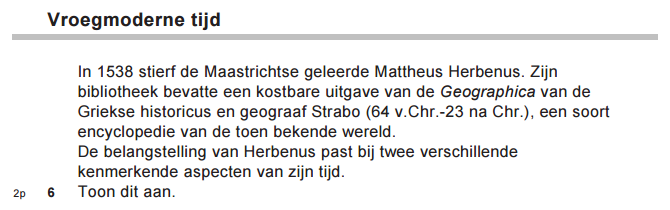 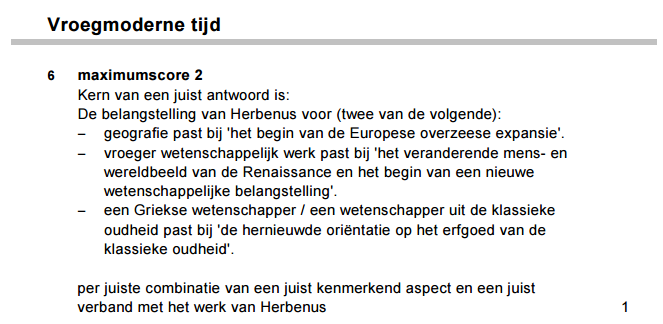 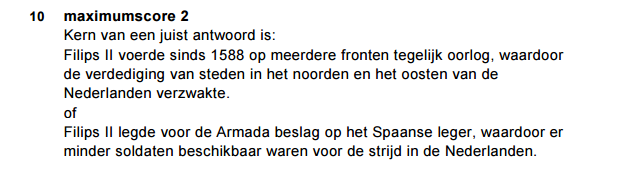 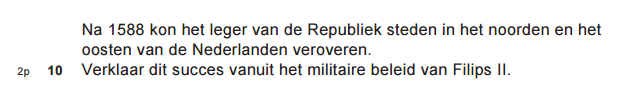 Examen 2015 (1e deel)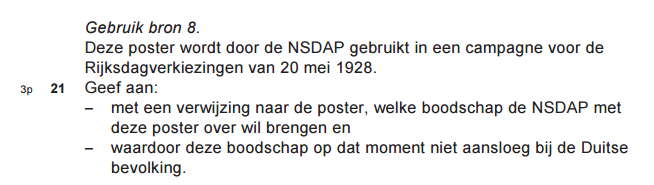 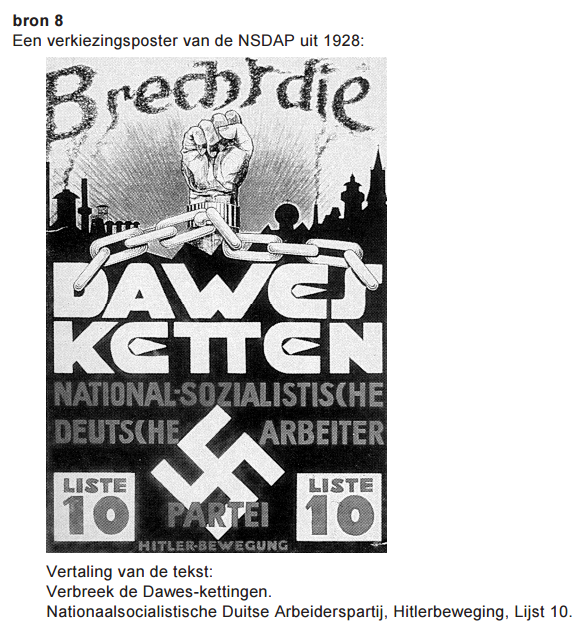 Bij veel vragen staat Gebruik de bron.Laat dit dan ook in je antwoord zien, door te citeren uit een tekstbron en bij beeldbronnen te verwijzen naar beeldelementen !